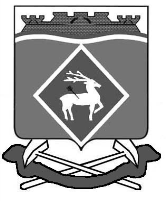 РОССИЙСКАЯ ФЕДЕРАЦИЯРОСТОВСКАЯ ОБЛАСТЬМУНИЦИПАЛЬНОЕ ОБРАЗОВАНИЕ «ГРУШЕВО-ДУБОВСКОЕ СЕЛЬСКОЕ ПОСЕЛЕНИЕ»АДМИНИСТРАЦИЯ ГРУШЕВО-ДУБОВСКОГО СЕЛЬСКОГО ПОСЕЛЕНИЯПОСТАНОВЛЕНИЕ20 января 2016г                            № 06                                х. Грушевка  О внесении изменений в Постановление № 69 от 28.10.2013 «Об утверждении  муниципальной программы «Энергоэффективность и развитие энергетики» на территории Грушево-Дубовского сельского поселения на 2014 -2020 годы.В соответствии с постановлением  Администрации Грушево-Дубовского сельского поселения от 13.09.2013 № 48 « Об утверждении Порядка  разработки, реализации и оценки эффективности муниципальных программ Грушево-Дубовского сельского поселения» и  распоряжением Администрации Грушево-Дубовского сельского поселения от 05.09.2013№ 24 « Об утверждении Перечня муниципальных программ  Грушево-Дубовского  сельского поселения», ПОСТАНОВЛЯЮ:Внести изменения в постановление № 69 от 28.10.2013 «Об утверждении  муниципальной программы «Энергоэффективность и развитие энергетики» на территории Грушево-Дубовского сельского поселения на 2014 -2020 годы»:Изложив приложение № 1 к муниципальной программе «Энергоэффективность и развитие энергетики» в новой редакции согласно приложению № 1.;Изложив приложение № 2 к муниципальной программе «Энергоэффективность и развитие энергетики» в новой редакции согласно приложению № 2;Изложив приложение № 3 к муниципальной программе «Энергоэффективность и развитие энергетики» в новой редакции согласно приложению № 3.Постановление вступает в силу с 01 февраля 2016  года и подлежит  официальному опубликованию. Контроль над исполнением данного постановления оставляю за собой.Глава АдминистрацииГрушево-ДубовскогоСельского поселения                                                  А.А.Полупанов                                                                                                            Приложение №1 к муниципальной программе                                                  «Энергоэффективность и развитие энергетики»  Грушево-Дубовского сельского поселенияМуниципальная программа «Энергоэффективность и развитие энергетики»на территории Грушево-Дубовского сельского поселенияПАСПОРТ  ПРОГРАММЫРаздел 1. Общая характеристика текущего состояния соответствующей сферы социально-экономического развития Грушево-Дубовского сельского поселенияЭнергетическая стратегия Российской Федерации на период до 2020 года предусматривает, что 80% прироста промышленного производства должно быть обеспечено за счет энергоэффективности и структурной перестройки экономики страны в направлении повышения энергетической эффективности. Реализация политики энергоэффективности на территории Грушево-Дубовского сельского поселения, основанной на принципах эффективного использования энергетических ресурсов, сочетания интересов потребителей, поставщиков и производителей энергетических ресурсов и на финансовой поддержке мероприятий по установке приборов учета расхода энергетических ресурсов и контроля над их использованием, обусловлена необходимостью экономии топливно-энергетических ресурсов и сокращения затрат средств местного бюджета.Учитывая, что в настоящее время большую часть всех видов энергоресурсов потребляет население, энергоэффективность приобретает все более ярко выраженную социальную окраску.Необходимость кардинально повысить эффективность потребления энергии как фактора, определяющего конкурентоспособность страны и ее регионов, была названа в числе основных задач социально-экономического развития страны. Решения, принятые Правительством Российской Федерации в развитие этого положения изменили направление динамики роста внутренних цен на энергоносители, создав экономические условия для интенсификации работы по энергоэффективности.Основным инструментом управления энергоэффективности
является программно-целевой метод, предусматривающий разработку, принятие и исполнение муниципальных целевых программ энергоэффективности, в том числе программ по установке приборов учета в многоквартирных жилых домах.Основными преимуществами решения проблемы энергоэффективности программно-целевым методом являются:комплексный подход к решению задачи энергоэффективности и координация действий по ее решению;распределение полномочий и ответственности исполнителей мероприятий Программы;эффективное планирование и мониторинг результатов реализации Программы;целевое финансирование комплекса энергоэффективных мероприятий.В предстоящий период решение этих вопросов без применения программно-целевого метода не представляется возможным. Принятая на федеральном и региональном уровнях энергетическая стратегия является основным документом, определяющим задачи долгосрочного социально-экономического развития  в энергетической сфере, и прямо указывает, что мероприятия по энергоэффективности и эффективному использованию энергии должны стать обязательной частью муниципальных программ социально-экономического развития муниципальных образований.Основные риски, связанные с реализацией Программы, определяются следующими факторами:- ограниченностью источников финансирования программных мероприятий и неразвитостью механизмов привлечения средств на финансирование энергоэффективныхх мероприятий; - неопределенностью конъюнктуры и неразвитостью институтов рынка энергоэффективности; - зависимость рынков энергоносителей от состояния и конъюнктуры российского и мирового энергетического рынка.В настоящее время создание условий для повышения эффективности использования энергии и других видов ресурсов становится одной из приоритетных задач социально-экономического развития  Грушево-Дубовского сельского поселения.Раздел 2. Цели, задачи и показатели (индикаторы), основные ожидаемые конечные результаты, сроки и этапы реализации муниципальной программыОсновными целями Программы являются улучшение условий и качества жизни населения Грушево-Дубовского сельского поселения, переход экономики Грушево-Дубовского сельского поселения на энергосберегающий путь развития за счет рационального использования энергетических ресурсов при их производстве, передаче и потреблении и обеспечения условий повышения энергетической эффективности. Для достижения поставленных целей в ходе реализации Программы органам местного самоуправления необходимо решить следующие основные задачи:создание условий для повышения эффективности производства, передачи и потребления энергетических ресурсов; внедрение энергосберегающих технологий и энергетически эффективного оборудования в бюджетных учреждениях района, в жилом фонде, а также зданиях, строениях и сооружениях, в муниципальных унитарных предприятиях коммунальной сферы; оснащение и осуществление расчетов за потребленные, переданные, производимые энергетические ресурсы с использованием приборов учета;улучшение экологических показателей среды обитания;развитие рынка энергосервисных услуг на территории муниципального образования;популяризация энергоэффективности среди населения.Программа рассчитана на 2014-2020 годы.На 1-ом этапе (2014 - 2016 годы) Программы основными мероприятиями по энергоэффективности и развитию энергетики должны быть:подготовка и проведение организационных мероприятий, направленных на формирование структуры управления и реализации Программы;завершение замены ламп накаливания на энергоэффективные, в том числе не менее 30 % от объема на основе светодиодов, в зданиях органов местного самоуправления, а также в зданиях и сооружениях организаций и предприятий, находящихся в муниципальной собственности;проведение первоочередных мероприятий популяризации энергоэффективности и развитие энергетики среди населения, предприятий и учреждений;реализация принятых мер бюджетного стимулирования энергоэффективности.На 2-ом этапе (2017-2018 годы) Программы основными мероприятиями по энергоэффективности и развитию энергетики должны быть:подготовка и проведение организационных мероприятий, направленных на формирование структуры управления и реализации Программы;завершение замены ламп накаливания на энергоэффективные, в том числе не менее 30 % от объема на основе светодиодов, в зданиях органов местного самоуправления, а также в зданиях и сооружениях организаций и предприятий, находящихся в муниципальной собственности;проведение первоочередных мероприятий популяризации энергоэффективности и развитие энергетики среди населения, предприятий и учреждений;реализация принятых мер бюджетного стимулирования энергоэффективности.На 3-м этапе (2019-2020 годы) основными мероприятиями энергоэффективности и развитию энергетики должны быть:подготовка и проведение организационных мероприятий, направленных на формирование структуры управления и реализации Программы;завершение замены ламп накаливания на энергоэффективные, в том числе не менее 30 % от объема на основе светодиодов, в зданиях органов местного самоуправления, а также в зданиях и сооружениях организаций и предприятий, находящихся в муниципальной собственности;проведение первоочередных мероприятий популяризации энергоэффективности и развитие энергетики среди населения, предприятий и учреждений;реализация принятых мер бюджетного стимулирования энергоэффективности.Раздел 3. Обоснование выделения подпрограмм муниципальной программы, обобщенная характеристика основных мероприятий и мероприятий ведомственных целевых программКоммунальный комплекс является важнейшей инфраструктурной отраслью муниципального образования, определяющей показатели и условия энергообеспечения его экономики, социальной сферы и населения.На территории Грушево-Дубовского сельского поселения на момент составления Программы не имеется муниципальных предприятий коммунального комплекса и  в отношениях с организациями коммунального комплекса муниципальным органам необходимо:  принять меры по реализации полномочий органов местного самоуправления, установленных Федеральным законом от 30  декабря 2004 г. № 210-ФЗ «Об основах регулирования тарифов организаций коммунального комплекса»;предусматривать включение мероприятий по энергоэффективности и развитии энергетики использования энергии в технические задания по разработке инвестиционных программ, а также в производственные и инвестиционные программы организаций коммунального комплекса по развитию систем коммунальной инфраструктуры.Система мероприятий по реализации Программы состоит из следующих подпрограмм, отражающих актуальные направления энергоэффективности и развития энергетики на территории Грушево-Дубовского сельского поселения. Подпрограмма «Энергоэффективность и развитие энергетики учреждений органов МО»Программные мероприятия с указанием примерных объемов финансовых ресурсов, необходимых для их реализации, представлены в Приложении 2.Раздел 4. Информация по ресурсному обеспечению муниципальной программыПри реализации муниципальной программы предполагается привлечение финансирования из местного бюджета. Ресурсное обеспечение реализации муниципальной программы за счет источников финансирования, планируемое с учетом ситуации в финансово-бюджетной сфере на местном уровне, высокой экономической и социальной важности проблем, а также возможностей ее реализации с учетом действующих расходных обязательств и необходимых дополнительных средств при эффективном взаимодействии всех участников муниципальной программы, подлежит ежегодному уточнению в рамках бюджетного цикла.В 2014 г. общий объем финансирования Программы за счет местного бюджета Грушево-Дубовского сельского поселения составит 100,0 тыс. руб.Объем средств, необходимых  для реализации  подпрограммы, приведен в Приложении 3.Раздел 5. Участие муниципального образования Грушево-Дубовское сельское поселение в реализации муниципальной программы.     В качестве источника финансирования предусматриваются бюджетные средства, получаемые за счет снижения объемов потребления коммунальных ресурсов потребителями бюджетной сферы.Основание для финансирования программных мероприятий:- заключенный заказчиком на основе конкурсов (котировок) договор  на выполнение поставок оборудования и (или) подрядных работ;- сметные расчеты по конкретным объектам и видам работ согласно графику финансирования, утвержденных заказчиком работ.Оплата поставок, работ, услуг осуществляется на основании оформленных в установленном порядке документов, подтверждающих выполнение поставок (работ, услуг). Объемы финансирования мероприятий Программы из местного бюджета подлежат уточнению при формировании бюджета на соответствующий финансовый год. Финансирование энергоэффективных мероприятий за счет средств местного бюджета осуществляется в соответствии с решением Собрания Депутатов Грушево-Дубовского сельского поселенияо бюджете Грушево-Дубовского сельского поселения Белокалитвинского района на соответствующий финансовый год.Контроль за целевым расходованием бюджетных средств на реализацию программных мероприятий в установленном порядке осуществляет  Заведующий сектором  экономики и  финансов.Периодичность рассмотрения вопросов о выполнении программных мероприятий в муниципальных учреждениях – один раз в квартал.По итогам работы в срок до 25 числа месяца, следующего за отчетным кварталом, по реализации государственной политики в сфере энергоэффективности и развития энергетики на территории Грушево-Дубовского сельского поселения, составляется отчет установленной формы, содержащий информацию о реализации программных мероприятий о ходе реализации программных мероприятий и эффективности использования финансовых средств. Отчёт должен содержать:- сведения о результатах реализации программных мероприятий за отчетный год;- данные о целевом использовании и объемах средств, привлеченных из бюджетов всех уровней и внебюджетных источников;- сведения о соответствии фактических показателей реализации Программы (подпрограммы) утвержденным показателям;- информацию о ходе и полноте выполнения программных мероприятий;- сведения о наличии, объемах и состоянии незавершенных мероприятий;- сведения о внедрении и эффективности инновационных проектов в сфере энергоэффективности;- оценку эффективности результатов реализации Программы;Контроль за ходом выполнения программных мероприятий производится по указанным в паспорте Программы показателям, позволяющим оценить ход ее реализации.Раздел 6. Методика оценки эффективности муниципальной программыВ ходе реализации Программы планируется достичь следующие результаты:- обеспечение в бюджетной сфере 100 % замены ламп накаливания для освещения на энергосберегающие, в том числе не менее 30 % объема на основе светодиодов до 2020 года; - экономия энергоресурсов за период реализации Программы;  - снижение затрат местного бюджета на оплату коммунальных ресурсов.Реализация программных мероприятий даст дополнительные эффекты в виде:- формирования действующего механизма управления потреблением топливно-энергетических ресурсов муниципальными бюджетными организациями  и сокращение бюджетных затрат на оплату коммунальных ресурсов;- снижения затрат на энергопотребление организаций бюджетной сферы, населения и предприятий муниципального образования в результате реализации энергоэффективных мероприятий;- создание условий для развития рынка товаров и услуг в сфере энергоэффективности.Повышение эффективности использования энергоресурсов, развитие всех отраслей экономики по энергоэффективному пути будет происходить в том случае, если в каждой организации и каждом домохозяйстве будут проводиться мероприятия по энергоэффективности. Оценка эффективности реализации Программы проводится в соответствии с методикой, изложенной в приложении №4 к настоящей Программе.«Энергосбережение и повышение энергетической эффективности  учреждений органов МО »Верно Ведущий специалист	                           Л.Н.КалашниковаВерноВедущий специалист	                                                                                                      Л.Н.КалашниковаПОДПРОГРАММА № 1 «Энергоэффективность и развитие энергетики учреждений органов местного самоуправления»на территории Грушево-Дубовского сельского поселенияПАСПОРТ  ПРОГРАММЫРаздел 1. Общая характеристика текущего состояния соответствующей сферы социально-экономического развития Грушево-Дубовского сельского поселенияЭнергетическая стратегия Российской Федерации на период до 2020 года предусматривает, что 80% прироста промышленного производства должно быть обеспечено за счет энергоэффективности и структурной перестройки экономики страны в направлении повышения энергетической эффективности. Реализация политики энергоэффективности на территории Грушево-Дубовского сельского поселения, основанной на принципах эффективного использования энергетических ресурсов, сочетания интересов потребителей, поставщиков и производителей энергетических ресурсов и на финансовой поддержке мероприятий по установке приборов учета расхода энергетических ресурсов и контроля над их использованием, обусловлена необходимостью экономии топливно-энергетических ресурсов и сокращения затрат средств местного бюджета.Учитывая, что в настоящее время большую часть всех видов энергоресурсов потребляет население, энергоэффективность приобретает все более ярко выраженную социальную окраску.Необходимость кардинально повысить эффективность потребления энергии как фактора, определяющего конкурентоспособность страны и ее регионов, была названа в числе основных задач социально-экономического развития страны. Решения, принятые Правительством Российской Федерации в развитие этого положения изменили направление динамики роста внутренних цен на энергоносители, создав экономические условия для интенсификации работы по энергоэффективности.Основным инструментом управления энергоэффективности
является программно-целевой метод, предусматривающий разработку, принятие и исполнение муниципальных целевых программ энергоэффективности, в том числе программ по установке приборов учета в многоквартирных жилых домах.Основными преимуществами решения проблемы энергоэффективности программно-целевым методом являются:комплексный подход к решению задачи энергоэффективности и координация действий по ее решению;распределение полномочий и ответственности исполнителей мероприятий Программы;эффективное планирование и мониторинг результатов реализации Программы;целевое финансирование комплекса энергоэффективных мероприятий.В предстоящий период решение этих вопросов без применения программно-целевого метода не представляется возможным. Принятая на федеральном и региональном уровнях энергетическая стратегия является основным документом, определяющим задачи долгосрочного социально-экономического развития  в энергетической сфере, и прямо указывает, что мероприятия по энергоэффективности и эффективному использованию энергии должны стать обязательной частью муниципальных программ социально-экономического развития муниципальных образований.Основные риски, связанные с реализацией Программы, определяются следующими факторами:- ограниченностью источников финансирования программных мероприятий и неразвитостью механизмов привлечения средств на финансирование энергоэффективныхх мероприятий; - неопределенностью конъюнктуры и неразвитостью институтов рынка энергоэффективности; - зависимость рынков энергоносителей от состояния и конъюнктуры российского и мирового энергетического рынка.В настоящее время создание условий для повышения эффективности использования энергии и других видов ресурсов становится одной из приоритетных задач социально-экономического развития  Грушево-Дубовского сельского поселения.Раздел 2. Цели, задачи и показатели (индикаторы), основные ожидаемые конечные результаты, сроки и этапы реализации муниципальной программыОсновными целями Программы являются улучшение условий и качества жизни населения Грушево-Дубовского сельского поселения, переход экономики Грушево-Дубовского сельского поселения на энергосберегающий путь развития за счет рационального использования энергетических ресурсов при их производстве, передаче и потреблении и обеспечения условий повышения энергетической эффективности. Для достижения поставленных целей в ходе реализации Программы органам местного самоуправления необходимо решить следующие основные задачи:создание условий для повышения эффективности производства, передачи и потребления энергетических ресурсов; внедрение энергосберегающих технологий и энергетически эффективного оборудования в бюджетных учреждениях района, в жилом фонде, а также зданиях, строениях и сооружениях, в муниципальных унитарных предприятиях коммунальной сферы; оснащение и осуществление расчетов за потребленные, переданные, производимые энергетические ресурсы с использованием приборов учета;улучшение экологических показателей среды обитания;развитие рынка энергосервисных услуг на территории муниципального образования;популяризация энергоэффективности среди населения.Программа рассчитана на 2014-2020 годы.На 1-ом этапе (2014 – 2016 годы) Программы основными мероприятиями по энергоэффективности и развитию энергетики должны быть:подготовка и проведение организационных мероприятий, направленных на формирование структуры управления и реализации Программы;завершение замены ламп накаливания на энергоэффективные, в том числе не менее 30 % от объема на основе светодиодов, в зданиях органов местного самоуправления, а также в зданиях и сооружениях организаций и предприятий, находящихся в муниципальной собственности;проведение первоочередных мероприятий популяризации энергоэффективности и развитие энергетики среди населения, предприятий и учреждений;реализация принятых мер бюджетного стимулирования энергоэффективности.На 2-ом этапе (2017-2018 годы) Программы основными мероприятиями по энергоэффективности и развитию энергетики должны быть:подготовка и проведение организационных мероприятий, направленных на формирование структуры управления и реализации Программы;завершение замены ламп накаливания на энергоэффективные, в том числе не менее 30 % от объема на основе светодиодов, в зданиях органов местного самоуправления, а также в зданиях и сооружениях организаций и предприятий, находящихся в муниципальной собственности;проведение первоочередных мероприятий популяризации энергоэффективности и развитие энергетики среди населения, предприятий и учреждений;реализация принятых мер бюджетного стимулирования энергоэффективности.На 3-м этапе (2019-2020 годы) основными мероприятиями энергоэффективности и развитию энергетики должны быть:подготовка и проведение организационных мероприятий, направленных на формирование структуры управления и реализации Программы;завершение замены ламп накаливания на энергоэффективные, в том числе не менее 30 % от объема на основе светодиодов, в зданиях органов местного самоуправления, а также в зданиях и сооружениях организаций и предприятий, находящихся в муниципальной собственности;проведение первоочередных мероприятий популяризации энергоэффективности и развитие энергетики среди населения, предприятий и учреждений;реализация принятых мер бюджетного стимулирования энергоэффективности.Раздел 3. Обоснование выделения подпрограмм муниципальной программы, обобщенная характеристика основных мероприятий и мероприятий ведомственных целевых программКоммунальный комплекс является важнейшей инфраструктурной отраслью муниципального образования, определяющей показатели и условия энергообеспечения его экономики, социальной сферы и населения.На территории Грушево-Дубовского сельского поселения на момент составления Программы не имеется муниципальных предприятий коммунального комплекса и  в отношениях с организациями коммунального комплекса муниципальным органам необходимо:  принять меры по реализации полномочий органов местного самоуправления, установленных Федеральным законом от 30  декабря 2004 г. № 210-ФЗ «Об основах регулирования тарифов организаций коммунального комплекса»;предусматривать включение мероприятий по энергоэффективности и развитии энергетики использования энергии в технические задания по разработке инвестиционных программ, а также в производственные и инвестиционные программы организаций коммунального комплекса по развитию систем коммунальной инфраструктуры.Система мероприятий по реализации Программы состоит из следующих подпрограмм, отражающих актуальные направления энергоэффективности и развития энергетики на территории Грушево-Дубовского сельского поселения. Подпрограмма «Энергоэффективность и развитие энергетики учреждений органов МО»Программные мероприятия с указанием примерных объемов финансовых ресурсов, необходимых для их реализации, представлены в Приложении 2.Раздел 4. Информация по ресурсному обеспечению муниципальной программыПри реализации муниципальной программы предполагается привлечение финансирования из местного бюджета. Ресурсное обеспечение реализации муниципальной программы за счет источников финансирования, планируемое с учетом ситуации в финансово-бюджетной сфере на местном уровне, высокой экономической и социальной важности проблем, а также возможностей ее реализации с учетом действующих расходных обязательств и необходимых дополнительных средств при эффективном взаимодействии всех участников муниципальной программы, подлежит ежегодному уточнению в рамках бюджетного цикла.В 2014 г. общий объем финансирования Программы за счет местного бюджета Грушево-Дубовского сельского поселения составит 100,0 тыс. руб.Объем средств, необходимых  для реализации  подпрограммы, приведен в Приложении 3.Раздел 5. Участие муниципального образования Грушево-Дубовское сельское поселение в реализации муниципальной программы.     В качестве источника финансирования предусматриваются бюджетные средства, получаемые за счет снижения объемов потребления коммунальных ресурсов потребителями бюджетной сферы.Основание для финансирования программных мероприятий:- заключенный заказчиком на основе конкурсов (котировок) договор  на выполнение поставок оборудования и (или) подрядных работ;- сметные расчеты по конкретным объектам и видам работ согласно графику финансирования, утвержденных заказчиком работ.Оплата поставок, работ, услуг осуществляется на основании оформленных в установленном порядке документов, подтверждающих выполнение поставок (работ, услуг). Объемы финансирования мероприятий Программы из местного бюджета подлежат уточнению при формировании бюджета на соответствующий финансовый год. Финансирование энергоэффективных мероприятий за счет средств местного бюджета осуществляется в соответствии с решением Собрания Депутатов Грушево-Дубовского сельского поселенияо бюджете Грушево-Дубовского сельского поселения Белокалитвинского района на соответствующий финансовый год.Контроль за целевым расходованием бюджетных средств на реализацию программных мероприятий в установленном порядке осуществляет  Заведующий сектором  экономики и  финансов.Периодичность рассмотрения вопросов о выполнении программных мероприятий в муниципальных учреждениях – один раз в квартал.По итогам работы в срок до 25 числа месяца, следующего за отчетным кварталом, по реализации государственной политики в сфере энергоэффективности и развития энергетики на территории Грушево-Дубовского сельского поселения, составляется отчет установленной формы, содержащий информацию о реализации программных мероприятий о ходе реализации программных мероприятий и эффективности использования финансовых средств. Отчёт должен содержать:- сведения о результатах реализации программных мероприятий за отчетный год;- данные о целевом использовании и объемах средств, привлеченных из бюджетов всех уровней и внебюджетных источников;- сведения о соответствии фактических показателей реализации Программы (подпрограммы) утвержденным показателям;- информацию о ходе и полноте выполнения программных мероприятий;- сведения о наличии, объемах и состоянии незавершенных мероприятий;- сведения о внедрении и эффективности инновационных проектов в сфере энергоэффективности;- оценку эффективности результатов реализации Программы;Контроль за ходом выполнения программных мероприятий производится по указанным в паспорте Программы показателям, позволяющим оценить ход ее реализации.Раздел 6. Методика оценки эффективности муниципальной программыВ ходе реализации Программы планируется достичь следующие результаты:- обеспечение в бюджетной сфере 100 % замены ламп накаливания для освещения на энергосберегающие, в том числе не менее 30 % объема на основе светодиодов до 2020 года; - экономия энергоресурсов за период реализации Программы;  - снижение затрат местного бюджета на оплату коммунальных ресурсов.Реализация программных мероприятий даст дополнительные эффекты в виде:- формирования действующего механизма управления потреблением топливно-энергетических ресурсов муниципальными бюджетными организациями  и сокращение бюджетных затрат на оплату коммунальных ресурсов;- снижения затрат на энергопотребление организаций бюджетной сферы, населения и предприятий муниципального образования в результате реализации энергоэффективных мероприятий;- создание условий для развития рынка товаров и услуг в сфере энергоэффективности.Повышение эффективности использования энергоресурсов, развитие всех отраслей экономики по энергоэффективному пути будет происходить в том случае, если в каждой организации и каждом домохозяйстве будут проводиться мероприятия по энергоэффективности. Оценка эффективности реализации Программы проводится в соответствии с методикой, изложенной в приложении №4 к настоящей Программе.«Энергосбережение и повышение энергетической эффективности  учреждений органов МО » Верно Ведущий специалист                                                                                   Л.Н.КалашниковаВерно ведущий специалист                                                                           Л.Н.КалашниковаНаименование ПрограммыМуниципальная программа «Энергоэффективность и развитие энергетики»(далее – Программа)Основание разработки Программы- Федеральный закон от 23.11.2009 № 261-ФЗ «Об энергосбережении и о повышении энергетической эффективности и о внесении изменений в отдельные законодательные акты Российской Федерации»;- Федеральный закон от 06.10.2003 № 131-ФЗ «Об общих принципах организации местного самоуправления в Российской Федерации; -Постановление Правительства РФ
 от 31 декабря 2009 г. N 1225 «О требованиях к региональным и муниципальным программам в области энергосбережения и повышения энергетической эффективности»;- Решение коллегии Администрации области от 14.12.2009 № 88 «О стимулировании энергосбережения и повышении энергетической эффективности на территории Ростовской области»;- Федеральный закон от 23.11.2009 № 261-ФЗ «Об энергосбережении и о повышении энергетической эффективности и о внесении изменений в отдельные законодательные акты Российской Федерации»;- Федеральный закон от 06.10.2003 № 131-ФЗ «Об общих принципах организации местного самоуправления в Российской Федерации; -Постановление Правительства РФ
 от 31 декабря 2009 г. N 1225 «О требованиях к региональным и муниципальным программам в области энергосбережения и повышения энергетической эффективности»;- Решение коллегии Администрации области от 14.12.2009 № 88 «О стимулировании энергосбережения и повышении энергетической эффективности на территории Ростовской области»;Муниципальныйзаказчик ПрограммыАдминистрация Грушево-Дубовского  сельского поселенияАдминистрация Грушево-Дубовского  сельского поселенияОсновная цель ПрограммыУлучшение условий и качества жизни населения Грушево-Дубовского сельского поселения, переход экономики Грушево-Дубовского сельского поселения на энергосберегающий путь развития за счет рационального использования энергетических ресурсов при их производстве, передаче и потреблении и обеспечения условий повышения энергетической эффективности.Улучшение условий и качества жизни населения Грушево-Дубовского сельского поселения, переход экономики Грушево-Дубовского сельского поселения на энергосберегающий путь развития за счет рационального использования энергетических ресурсов при их производстве, передаче и потреблении и обеспечения условий повышения энергетической эффективности.Основные задачи Программы- повышение энергетической эффективности систем освещения зданий, строений, сооружений: замена ламп накаливания на энергосберегающие, в том числе не менее 20% светодиодные;- снижение удельных показателей потребления электрической энергии, тепловой энергии и воды, природного газа; - создание условий для повышения эффективности производства, передачи и потребления энергетических ресурсов; - внедрение энергосберегающих технологий и энергетически эффективного оборудования в бюджетных учреждениях района, в жилом фонде, а также зданиях, строениях и сооружениях, в муниципальных унитарных предприятиях коммунальной сферы- повышение энергетической эффективности систем освещения зданий, строений, сооружений: замена ламп накаливания на энергосберегающие, в том числе не менее 20% светодиодные;- снижение удельных показателей потребления электрической энергии, тепловой энергии и воды, природного газа; - создание условий для повышения эффективности производства, передачи и потребления энергетических ресурсов; - внедрение энергосберегающих технологий и энергетически эффективного оборудования в бюджетных учреждениях района, в жилом фонде, а также зданиях, строениях и сооружениях, в муниципальных унитарных предприятиях коммунальной сферыСроки и этапы реализации Программы2014-2020 годы2014-2020 годыСтруктура Программы, перечень подпрограмм, основных направлений и мероприятийСтруктура Программы: Раздел 1. Общая характеристика текущего состояния соответствующей сферы социально-экономического развития Грушево-Дубовского сельского поселения.Раздел 2. Цели, задачи и показатели (индикаторы), основные ожидаемые конечные результаты, сроки и этапы реализации муниципальной программы.Раздел 3. Обоснование выделения подпрограмм муниципальной программы, обобщенная характеристика основных мероприятий и мероприятий ведомственных целевых программ.Раздел 4. Информация по ресурсному обеспечению муниципальной программы.Раздел 5. Участие муниципальных образований Грушево-Дубовского сельского поселения в реализации муниципальной программы.Раздел 6. Методика оценки эффективности муниципальной программы.Перечень подпрограмм Программы:1. Энергоэффективность и развитие энергетики учреждений органов МО.Структура Программы: Раздел 1. Общая характеристика текущего состояния соответствующей сферы социально-экономического развития Грушево-Дубовского сельского поселения.Раздел 2. Цели, задачи и показатели (индикаторы), основные ожидаемые конечные результаты, сроки и этапы реализации муниципальной программы.Раздел 3. Обоснование выделения подпрограмм муниципальной программы, обобщенная характеристика основных мероприятий и мероприятий ведомственных целевых программ.Раздел 4. Информация по ресурсному обеспечению муниципальной программы.Раздел 5. Участие муниципальных образований Грушево-Дубовского сельского поселения в реализации муниципальной программы.Раздел 6. Методика оценки эффективности муниципальной программы.Перечень подпрограмм Программы:1. Энергоэффективность и развитие энергетики учреждений органов МО.Исполнители ПрограммыАдминистрация Грушево-Дубовского сельского поселения, учреждения и организации бюджетной сферы.Администрация Грушево-Дубовского сельского поселения, учреждения и организации бюджетной сферы.Объемы и источники финансированияФинансирование Программы осуществляется в
объеме 150,0 тыс. руб., в том числе  за счет средств  бюджета  0,0 тыс. руб., из нихОбластной бюджет – 0,0 тыс.руб.Районный бюджет  – 0,0 тыс. руб.Местный бюджет – 171,6тыс.руб.Финансирование Программы осуществляется в
объеме 150,0 тыс. руб., в том числе  за счет средств  бюджета  0,0 тыс. руб., из нихОбластной бюджет – 0,0 тыс.руб.Районный бюджет  – 0,0 тыс. руб.Местный бюджет – 171,6тыс.руб.Ожидаемые конечные результаты реализации Программы- обеспечение в бюджетной сфере 100 % замены ламп накаливания для освещения на энергосберегающие, в том числе не менее 30 % объема на основе светодиодов до 2020 года;- экономия энергоресурсов за период реализации Программы; -снижение затрат местного бюджета 
на оплату коммунальных ресурсов;- обеспечение в бюджетной сфере 100 % замены ламп накаливания для освещения на энергосберегающие, в том числе не менее 30 % объема на основе светодиодов до 2020 года;- экономия энергоресурсов за период реализации Программы; -снижение затрат местного бюджета 
на оплату коммунальных ресурсов;Система организации контроля за исполнением Программы- контроль за ходом реализации Программы осуществляет ведущим специалистом  муниципального хозяйства- контроль за ходом реализации Программы осуществляет ведущим специалистом  муниципального хозяйства                        Приложение №2                        Приложение №2                        Приложение №2                        Приложение №2                        Приложение №2                                      к муниципальной программе                                       к муниципальной программе                                       к муниципальной программе                                       к муниципальной программе                                       к муниципальной программе         «Энергоэффективность и развитие энергетики»на территории Грушево-Дубовского сельского поселения        «Энергоэффективность и развитие энергетики»на территории Грушево-Дубовского сельского поселения        «Энергоэффективность и развитие энергетики»на территории Грушево-Дубовского сельского поселения        «Энергоэффективность и развитие энергетики»на территории Грушево-Дубовского сельского поселения        «Энергоэффективность и развитие энергетики»на территории Грушево-Дубовского сельского поселенияОсновные мероприятияпрограммы№ п/пНаименование мероприятия по энергоэффективностиНаименование мероприятия по энергоэффективностиЗатраты,тыс.руб.Затраты,тыс.руб.Затраты,тыс.руб.Затраты,тыс.руб.Затраты,тыс.руб.Затраты,тыс.руб.Затраты,тыс.руб.Затраты,тыс.руб.Затраты,тыс.руб.Затраты,тыс.руб.Затраты,тыс.руб.Затраты,тыс.руб.Затраты,тыс.руб.Затраты,тыс.руб.Затраты,тыс.руб.Затраты,тыс.руб.Источник финансированияИсточник финансированияИсточник финансированияИсточник финансированияИсточник финансированияИсточник финансированияИсполнители№ п/пНаименование мероприятия по энергоэффективностиНаименование мероприятия по энергоэффективностиВсегоВсегоВ том числе по годамВ том числе по годамВ том числе по годамВ том числе по годамВ том числе по годамВ том числе по годамВ том числе по годамВ том числе по годамВ том числе по годамВ том числе по годамВ том числе по годамВ том числе по годамВ том числе по годамВ том числе по годамИсточник финансированияИсточник финансированияИсточник финансированияИсточник финансированияИсточник финансированияИсточник финансированияИсполнители№ п/пНаименование мероприятия по энергоэффективностиНаименование мероприятия по энергоэффективностиВсегоВсего20142014201520152016201620172017 2018 20182019 2019 20202020бюджетныебюджетныебюджетныевнебюджетныевнебюджетныевнебюджетныеИсполнители1223344556 6 7 7 889 9  10 1011111112121213Реализация комплекса энергоресурсоэффективных мероприятий в учреждениях социальной сферы муниципального образования по:Реализация комплекса энергоресурсоэффективных мероприятий в учреждениях социальной сферы муниципального образования по:Реализация комплекса энергоресурсоэффективных мероприятий в учреждениях социальной сферы муниципального образования по:Реализация комплекса энергоресурсоэффективных мероприятий в учреждениях социальной сферы муниципального образования по:Реализация комплекса энергоресурсоэффективных мероприятий в учреждениях социальной сферы муниципального образования по:Реализация комплекса энергоресурсоэффективных мероприятий в учреждениях социальной сферы муниципального образования по:Реализация комплекса энергоресурсоэффективных мероприятий в учреждениях социальной сферы муниципального образования по:Реализация комплекса энергоресурсоэффективных мероприятий в учреждениях социальной сферы муниципального образования по:Реализация комплекса энергоресурсоэффективных мероприятий в учреждениях социальной сферы муниципального образования по:Реализация комплекса энергоресурсоэффективных мероприятий в учреждениях социальной сферы муниципального образования по:Реализация комплекса энергоресурсоэффективных мероприятий в учреждениях социальной сферы муниципального образования по:Реализация комплекса энергоресурсоэффективных мероприятий в учреждениях социальной сферы муниципального образования по:Реализация комплекса энергоресурсоэффективных мероприятий в учреждениях социальной сферы муниципального образования по:Реализация комплекса энергоресурсоэффективных мероприятий в учреждениях социальной сферы муниципального образования по:Реализация комплекса энергоресурсоэффективных мероприятий в учреждениях социальной сферы муниципального образования по:Реализация комплекса энергоресурсоэффективных мероприятий в учреждениях социальной сферы муниципального образования по:Реализация комплекса энергоресурсоэффективных мероприятий в учреждениях социальной сферы муниципального образования по:Реализация комплекса энергоресурсоэффективных мероприятий в учреждениях социальной сферы муниципального образования по:Реализация комплекса энергоресурсоэффективных мероприятий в учреждениях социальной сферы муниципального образования по:Реализация комплекса энергоресурсоэффективных мероприятий в учреждениях социальной сферы муниципального образования по:Реализация комплекса энергоресурсоэффективных мероприятий в учреждениях социальной сферы муниципального образования по:Реализация комплекса энергоресурсоэффективных мероприятий в учреждениях социальной сферы муниципального образования по:Реализация комплекса энергоресурсоэффективных мероприятий в учреждениях социальной сферы муниципального образования по:Реализация комплекса энергоресурсоэффективных мероприятий в учреждениях социальной сферы муниципального образования по:Реализация комплекса энергоресурсоэффективных мероприятий в учреждениях социальной сферы муниципального образования по:Реализация комплекса энергоресурсоэффективных мероприятий в учреждениях социальной сферы муниципального образования по:1.1.Мероприятия по внедрению энергоэффективных светильников, в т.ч. на базе светодиодов; Мероприятия по внедрению энергоэффективных светильников, в т.ч. на базе светодиодов; 11,611,61,61,65,05,05,05,00,00,00,00,00,00,00,00,00,00,00,00,00,00,0Администрация Грушево-Дубовского сельского поселенияАдминистрация Грушево-Дубовского сельского поселенияАдминистрация Грушево-Дубовского сельского поселенияАдминистрация Грушево-Дубовского сельского поселенияАдминистрация Грушево-Дубовского сельского поселенияАдминистрация Грушево-Дубовского сельского поселенияАдминистрация Грушево-Дубовского сельского поселенияАдминистрация Грушево-Дубовского сельского поселенияАдминистрация Грушево-Дубовского сельского поселенияАдминистрация Грушево-Дубовского сельского поселенияАдминистрация Грушево-Дубовского сельского поселенияАдминистрация Грушево-Дубовского сельского поселенияАдминистрация Грушево-Дубовского сельского поселенияАдминистрация Грушево-Дубовского сельского поселенияАдминистрация Грушево-Дубовского сельского поселенияАдминистрация Грушево-Дубовского сельского поселенияАдминистрация Грушево-Дубовского сельского поселенияАдминистрация Грушево-Дубовского сельского поселенияАдминистрация Грушево-Дубовского сельского поселенияАдминистрация Грушево-Дубовского сельского поселенияАдминистрация Грушево-Дубовского сельского поселенияАдминистрация Грушево-Дубовского сельского поселенияАдминистрация Грушево-Дубовского сельского поселенияАдминистрация Грушево-Дубовского сельского поселенияАдминистрация Грушево-Дубовского сельского поселенияАдминистрация Грушево-Дубовского сельского поселенияАдминистрация Грушево-Дубовского сельского поселенияВСЕГОВСЕГО11,611,61,61,65,05,05,05,00,00,00,00,00,00,00,00,00,00,00,00,00,00,0                                                                                                                                                                                                 Приложение №3                                                                                                                                                                                                  к муниципальной программе                                                                                                                                                                        «Энергоэффективность и развитие энергетики»на территории Грушево-Дубовского сельского поселенияРесурсное обеспечениеРесурсное обеспечениеРесурсное обеспечениеРесурсное обеспечениеРесурсное обеспечениеРесурсное обеспечениеРесурсное обеспечениеРесурсное обеспечениеРесурсное обеспечениеРесурсное обеспечениеРесурсное обеспечениеРесурсное обеспечение Программы « Энергоэффективность и развитие энергетики на территории Грушево-Дубовского сельского поселения» Программы « Энергоэффективность и развитие энергетики на территории Грушево-Дубовского сельского поселения» Программы « Энергоэффективность и развитие энергетики на территории Грушево-Дубовского сельского поселения» Программы « Энергоэффективность и развитие энергетики на территории Грушево-Дубовского сельского поселения» Программы « Энергоэффективность и развитие энергетики на территории Грушево-Дубовского сельского поселения» Программы « Энергоэффективность и развитие энергетики на территории Грушево-Дубовского сельского поселения» Программы « Энергоэффективность и развитие энергетики на территории Грушево-Дубовского сельского поселения» Программы « Энергоэффективность и развитие энергетики на территории Грушево-Дубовского сельского поселения» Программы « Энергоэффективность и развитие энергетики на территории Грушево-Дубовского сельского поселения» Программы « Энергоэффективность и развитие энергетики на территории Грушево-Дубовского сельского поселения» Программы « Энергоэффективность и развитие энергетики на территории Грушево-Дубовского сельского поселения» Программы « Энергоэффективность и развитие энергетики на территории Грушево-Дубовского сельского поселения» Программы « Энергоэффективность и развитие энергетики на территории Грушево-Дубовского сельского поселения» Программы « Энергоэффективность и развитие энергетики на территории Грушево-Дубовского сельского поселения»п/пНаименование подпрограммЗатраты, тыс.руб.Затраты, тыс.руб.Затраты, тыс.руб.Затраты, тыс.руб.Затраты, тыс.руб.Затраты, тыс.руб.Затраты, тыс.руб.Затраты, тыс.руб.Источник финансированияИсточник финансированияИсточник финансированияИсточник финансированияИсточник финансированияИсточник финансированияИсточник финансированияИсточник финансированияИсточник финансированияИсточник финансированияп/пНаименование подпрограммВсегоВ том числе по годамВ том числе по годамВ том числе по годамВ том числе по годамВ том числе по годамВ том числе по годамВ том числе по годамбюджетныебюджетныебюджетныебюджетныебюджетныебюджетныебюджетныевнебюджетныевнебюджетныевнебюджетныеп/пНаименование подпрограммВсего2014201520162017201820192020федеральныйобластнойобластнойобластнойместный бюджет в рамках текущего финансированияместный бюджет в рамках текущего финансированияместный бюджет в рамках текущего финансированиявнебюджетныевнебюджетныевнебюджетные12345678910111212121313131414141Энергоэффективность и развитие энергетики учреждений органов МО11,61,65,05,00,00,00,00,00,00,00,00,011,611,611,60,00,00,0ИТОГО:11,61,65,05,00,00,00,00,00,00,00,00,011,611,611,60,00,00,0Приложение № 1 к муниципальной программе                                                                                                                                                                        «Энергоэффективность и развитие энергетики»на территории Грушево-Дубовского сельского поселения        «Энергоэффективность и развитие энергетики»на территории Грушево-Дубовского сельского поселения        «Энергоэффективность и развитие энергетики»на территории Грушево-Дубовского сельского поселения        «Энергоэффективность и развитие энергетики»на территории Грушево-Дубовского сельского поселения        «Энергоэффективность и развитие энергетики»на территории Грушево-Дубовского сельского поселения        «Энергоэффективность и развитие энергетики»на территории Грушево-Дубовского сельского поселения                                           от 28.10. 2013 г. № 69                                           от 28.10. 2013 г. № 69                                           от 28.10. 2013 г. № 69                                           от 28.10. 2013 г. № 69                                           от 28.10. 2013 г. № 69Наименование подпрограммы «Энергоэффективность и развитие энергетики учреждений органов местного самоуправления» (далее подпрограмма)Основание разработки подпрограммы- Федеральный закон от 23.11.2009 № 261-ФЗ «Об энергосбережении и о повышении энергетической эффективности и о внесении изменений в отдельные законодательные акты Российской Федерации»;- Федеральный закон от 06.10.2003 № 131-ФЗ «Об общих принципах организации местного самоуправления в Российской Федерации; -Постановление Правительства РФ
 от 31 декабря 2009 г. N 1225 «О требованиях к региональным и муниципальным программам в области энергосбережения и повышения энергетической эффективности»;- Решение коллегии Администрации области от 14.12.2009 № 88 «О стимулировании энергосбережения и повышении энергетической эффективности на территории Ростовской области»;- Федеральный закон от 23.11.2009 № 261-ФЗ «Об энергосбережении и о повышении энергетической эффективности и о внесении изменений в отдельные законодательные акты Российской Федерации»;- Федеральный закон от 06.10.2003 № 131-ФЗ «Об общих принципах организации местного самоуправления в Российской Федерации; -Постановление Правительства РФ
 от 31 декабря 2009 г. N 1225 «О требованиях к региональным и муниципальным программам в области энергосбережения и повышения энергетической эффективности»;- Решение коллегии Администрации области от 14.12.2009 № 88 «О стимулировании энергосбережения и повышении энергетической эффективности на территории Ростовской области»;Муниципальныйзаказчик подпрограммыАдминистрация Грушево-Дубовского  сельского поселенияАдминистрация Грушево-Дубовского  сельского поселенияОсновная цель подрограммыУлучшение условий и качества жизни населения Грушево-Дубовского сельского поселения, переход экономики Грушево-Дубовского сельского поселения на энергосберегающий путь развития за счет рационального использования энергетических ресурсов при их производстве, передаче и потреблении и обеспечения условий повышения энергетической эффективности.Улучшение условий и качества жизни населения Грушево-Дубовского сельского поселения, переход экономики Грушево-Дубовского сельского поселения на энергосберегающий путь развития за счет рационального использования энергетических ресурсов при их производстве, передаче и потреблении и обеспечения условий повышения энергетической эффективности.Основные задачи подпрограммы- повышение энергетической эффективности систем освещения зданий, строений, сооружений: замена ламп накаливания на энергосберегающие, в том числе не менее 20% светодиодные;- снижение удельных показателей потребления электрической энергии, тепловой энергии и воды, природного газа; - создание условий для повышения эффективности производства, передачи и потребления энергетических ресурсов; - внедрение энергосберегающих технологий и энергетически эффективного оборудования в бюджетных учреждениях района, в жилом фонде, а также зданиях, строениях и сооружениях, в муниципальных унитарных предприятиях коммунальной сферы- повышение энергетической эффективности систем освещения зданий, строений, сооружений: замена ламп накаливания на энергосберегающие, в том числе не менее 20% светодиодные;- снижение удельных показателей потребления электрической энергии, тепловой энергии и воды, природного газа; - создание условий для повышения эффективности производства, передачи и потребления энергетических ресурсов; - внедрение энергосберегающих технологий и энергетически эффективного оборудования в бюджетных учреждениях района, в жилом фонде, а также зданиях, строениях и сооружениях, в муниципальных унитарных предприятиях коммунальной сферыСроки и этапы реализации подпрограммы2014-2020 годы2014-2020 годыСтруктура подпрограммы, перечень подпрограмм, основных направлений и мероприятийСтруктура подпрограммы: Раздел 1. Общая характеристика текущего состояния соответствующей сферы социально-экономического развития Грушево-Дубовского сельского поселения.Раздел 2. Цели, задачи и показатели (индикаторы), основные ожидаемые конечные результаты, сроки и этапы реализации муниципальной программы.Раздел 3. Обоснование выделения подпрограмм муниципальной программы, обобщенная характеристика основных мероприятий и мероприятий ведомственных целевых программ.Раздел 4. Информация по ресурсному обеспечению муниципальной программы.Раздел 5. Участие муниципальных образований Грушево-Дубовского сельского поселения в реализации муниципальной программы.Раздел 6. Методика оценки эффективности муниципальной программы.Перечень подпрограмм Программы:1. Мероприятия по замене ламп накаливания и других неэффективных элементов систем освещения , в том числе светильников, на энергосберегающие (в том числе не менее 30 процентов от объема на основе светодиодов) систем наружного освещения.Структура подпрограммы: Раздел 1. Общая характеристика текущего состояния соответствующей сферы социально-экономического развития Грушево-Дубовского сельского поселения.Раздел 2. Цели, задачи и показатели (индикаторы), основные ожидаемые конечные результаты, сроки и этапы реализации муниципальной программы.Раздел 3. Обоснование выделения подпрограмм муниципальной программы, обобщенная характеристика основных мероприятий и мероприятий ведомственных целевых программ.Раздел 4. Информация по ресурсному обеспечению муниципальной программы.Раздел 5. Участие муниципальных образований Грушево-Дубовского сельского поселения в реализации муниципальной программы.Раздел 6. Методика оценки эффективности муниципальной программы.Перечень подпрограмм Программы:1. Мероприятия по замене ламп накаливания и других неэффективных элементов систем освещения , в том числе светильников, на энергосберегающие (в том числе не менее 30 процентов от объема на основе светодиодов) систем наружного освещения.Исполнители подпрограммыАдминистрация Грушево-Дубовского сельского поселения, учреждения и организации бюджетной сферы.Администрация Грушево-Дубовского сельского поселения, учреждения и организации бюджетной сферы.Объемы и источники финансированияФинансирование подпрограммы осуществляется в
объеме 171,6  тыс. руб., в том числе  за счет средств  бюджета  0,0 тыс. руб., из нихОбластной бюджет – 0,0 тыс.руб.Районный бюджет  – 0,0 тыс. руб.Местный бюджет – 171,6 тыс.руб.Финансирование подпрограммы осуществляется в
объеме 171,6  тыс. руб., в том числе  за счет средств  бюджета  0,0 тыс. руб., из нихОбластной бюджет – 0,0 тыс.руб.Районный бюджет  – 0,0 тыс. руб.Местный бюджет – 171,6 тыс.руб.Ожидаемые конечные результаты реализации подпрограммы- обеспечение в бюджетной сфере 100 % замены ламп накаливания для освещения на энергосберегающие, в том числе не менее 30 % объема на основе светодиодов до 2020 года;- экономия энергоресурсов за период реализации подпрограммы; -снижение затрат местного бюджета 
на оплату коммунальных ресурсов;- обеспечение в бюджетной сфере 100 % замены ламп накаливания для освещения на энергосберегающие, в том числе не менее 30 % объема на основе светодиодов до 2020 года;- экономия энергоресурсов за период реализации подпрограммы; -снижение затрат местного бюджета 
на оплату коммунальных ресурсов;Система организации контроля за исполнением подпрограммы- контроль за ходом реализации подпрограммы осуществляет ведущим специалистом  муниципального хозяйства- контроль за ходом реализации подпрограммы осуществляет ведущим специалистом  муниципального хозяйства                        Приложение №1 к подпрограмме                        Приложение №1 к подпрограмме                        Приложение №1 к подпрограмме                        Приложение №1 к подпрограмме                        Приложение №1 к подпрограмме«Энергоэффективность и развитие энергетики учреждений органов местного самоуправления»«Энергоэффективность и развитие энергетики учреждений органов местного самоуправления»«Энергоэффективность и развитие энергетики учреждений органов местного самоуправления»«Энергоэффективность и развитие энергетики учреждений органов местного самоуправления»«Энергоэффективность и развитие энергетики учреждений органов местного самоуправления»                                                Основные мероприятияпрограммы№ п/пНаименование мероприятия по энергоэффективностиНаименование мероприятия по энергоэффективностиЗатраты, тыс.руб.Затраты, тыс.руб.Затраты, тыс.руб.Затраты, тыс.руб.Затраты, тыс.руб.Затраты, тыс.руб.Затраты, тыс.руб.Затраты, тыс.руб.Затраты, тыс.руб.Затраты, тыс.руб.Затраты, тыс.руб.Затраты, тыс.руб.Затраты, тыс.руб.Затраты, тыс.руб.Затраты, тыс.руб.Затраты, тыс.руб.Источник финансированияИсточник финансированияИсточник финансированияИсточник финансированияИсточник финансированияИсточник финансированияИсполнители№ п/пНаименование мероприятия по энергоэффективностиНаименование мероприятия по энергоэффективностиВсегоВсегоВ том числе по годамВ том числе по годамВ том числе по годамВ том числе по годамВ том числе по годамВ том числе по годамВ том числе по годамВ том числе по годамВ том числе по годамВ том числе по годамВ том числе по годамВ том числе по годамВ том числе по годамВ том числе по годамИсточник финансированияИсточник финансированияИсточник финансированияИсточник финансированияИсточник финансированияИсточник финансированияИсполнители№ п/пНаименование мероприятия по энергоэффективностиНаименование мероприятия по энергоэффективностиВсегоВсего20142014201520152016201620172017 2018 20182019 2019 20202020бюджетныебюджетныебюджетныевнебюджетныевнебюджетныевнебюджетныеИсполнители1223344556 6 7 7 889 9  10 1011111112121213Реализация комплекса энергоресурсоэффективных мероприятий в учреждениях социальной сферы муниципального образования по:Реализация комплекса энергоресурсоэффективных мероприятий в учреждениях социальной сферы муниципального образования по:Реализация комплекса энергоресурсоэффективных мероприятий в учреждениях социальной сферы муниципального образования по:Реализация комплекса энергоресурсоэффективных мероприятий в учреждениях социальной сферы муниципального образования по:Реализация комплекса энергоресурсоэффективных мероприятий в учреждениях социальной сферы муниципального образования по:Реализация комплекса энергоресурсоэффективных мероприятий в учреждениях социальной сферы муниципального образования по:Реализация комплекса энергоресурсоэффективных мероприятий в учреждениях социальной сферы муниципального образования по:Реализация комплекса энергоресурсоэффективных мероприятий в учреждениях социальной сферы муниципального образования по:Реализация комплекса энергоресурсоэффективных мероприятий в учреждениях социальной сферы муниципального образования по:Реализация комплекса энергоресурсоэффективных мероприятий в учреждениях социальной сферы муниципального образования по:Реализация комплекса энергоресурсоэффективных мероприятий в учреждениях социальной сферы муниципального образования по:Реализация комплекса энергоресурсоэффективных мероприятий в учреждениях социальной сферы муниципального образования по:Реализация комплекса энергоресурсоэффективных мероприятий в учреждениях социальной сферы муниципального образования по:Реализация комплекса энергоресурсоэффективных мероприятий в учреждениях социальной сферы муниципального образования по:Реализация комплекса энергоресурсоэффективных мероприятий в учреждениях социальной сферы муниципального образования по:Реализация комплекса энергоресурсоэффективных мероприятий в учреждениях социальной сферы муниципального образования по:Реализация комплекса энергоресурсоэффективных мероприятий в учреждениях социальной сферы муниципального образования по:Реализация комплекса энергоресурсоэффективных мероприятий в учреждениях социальной сферы муниципального образования по:Реализация комплекса энергоресурсоэффективных мероприятий в учреждениях социальной сферы муниципального образования по:Реализация комплекса энергоресурсоэффективных мероприятий в учреждениях социальной сферы муниципального образования по:Реализация комплекса энергоресурсоэффективных мероприятий в учреждениях социальной сферы муниципального образования по:Реализация комплекса энергоресурсоэффективных мероприятий в учреждениях социальной сферы муниципального образования по:Реализация комплекса энергоресурсоэффективных мероприятий в учреждениях социальной сферы муниципального образования по:Реализация комплекса энергоресурсоэффективных мероприятий в учреждениях социальной сферы муниципального образования по:Реализация комплекса энергоресурсоэффективных мероприятий в учреждениях социальной сферы муниципального образования по:Реализация комплекса энергоресурсоэффективных мероприятий в учреждениях социальной сферы муниципального образования по:1.1.Мероприятия по замене ламп накаливания и других неэффективных элементов системы освещения, в том числе светильников, на энергосберегающие ( в том числе не менее 30 процентов от объема на основе светодиодов) систем наружного освещения. Мероприятия по замене ламп накаливания и других неэффективных элементов системы освещения, в том числе светильников, на энергосберегающие ( в том числе не менее 30 процентов от объема на основе светодиодов) систем наружного освещения. 160,0160,030,030,030,030,0100,0100,00,00,00,00,00,00,00,00,00,00,00,00,00,00,0Администрация Грушево-Дубовского сельского поселения1.2Мероприятия по внедрению энергосберегающих светильников, в том числе на базе светодиодов в рамках подпрограммы «Энергоэффективность т развитие энергетики учреждений органов местного самоуправления» муниципальной программы «Энергоэффективность и развитие энергетики» (иные закупки товаров, работ и услуг для обеспечения государственных муниципальных) нужд).Мероприятия по внедрению энергосберегающих светильников, в том числе на базе светодиодов в рамках подпрограммы «Энергоэффективность т развитие энергетики учреждений органов местного самоуправления» муниципальной программы «Энергоэффективность и развитие энергетики» (иные закупки товаров, работ и услуг для обеспечения государственных муниципальных) нужд).11,611,61,61,65,05,05,05,0Администрация Грушево-Дубовского сельского поселенияАдминистрация Грушево-Дубовского сельского поселенияАдминистрация Грушево-Дубовского сельского поселенияАдминистрация Грушево-Дубовского сельского поселенияАдминистрация Грушево-Дубовского сельского поселенияАдминистрация Грушево-Дубовского сельского поселенияАдминистрация Грушево-Дубовского сельского поселенияАдминистрация Грушево-Дубовского сельского поселенияАдминистрация Грушево-Дубовского сельского поселенияАдминистрация Грушево-Дубовского сельского поселенияАдминистрация Грушево-Дубовского сельского поселенияАдминистрация Грушево-Дубовского сельского поселенияАдминистрация Грушево-Дубовского сельского поселенияАдминистрация Грушево-Дубовского сельского поселенияАдминистрация Грушево-Дубовского сельского поселенияАдминистрация Грушево-Дубовского сельского поселенияАдминистрация Грушево-Дубовского сельского поселенияАдминистрация Грушево-Дубовского сельского поселенияАдминистрация Грушево-Дубовского сельского поселенияАдминистрация Грушево-Дубовского сельского поселенияАдминистрация Грушево-Дубовского сельского поселенияАдминистрация Грушево-Дубовского сельского поселенияАдминистрация Грушево-Дубовского сельского поселенияАдминистрация Грушево-Дубовского сельского поселенияАдминистрация Грушево-Дубовского сельского поселенияАдминистрация Грушево-Дубовского сельского поселенияАдминистрация Грушево-Дубовского сельского поселенияВСЕГОВСЕГО171,6171,631,631,635,035,0105,0105,00,00,00,00,00,00,00,00,00,00,00,00,00,00,0Приложение №2 к подпрограмме«Энергоэффективность и развитие энергетики учрежденийорганов местного самоуправления»Ресурсное обеспечениеРесурсное обеспечениеРесурсное обеспечениеРесурсное обеспечениеРесурсное обеспечениеРесурсное обеспечениеРесурсное обеспечениеРесурсное обеспечениеРесурсное обеспечениеРесурсное обеспечениеРесурсное обеспечениеРесурсное обеспечение Программы « Энергоэффективность и развитие энергетики на территории Грушево-Дубовского сельского поселения» Программы « Энергоэффективность и развитие энергетики на территории Грушево-Дубовского сельского поселения» Программы « Энергоэффективность и развитие энергетики на территории Грушево-Дубовского сельского поселения» Программы « Энергоэффективность и развитие энергетики на территории Грушево-Дубовского сельского поселения» Программы « Энергоэффективность и развитие энергетики на территории Грушево-Дубовского сельского поселения» Программы « Энергоэффективность и развитие энергетики на территории Грушево-Дубовского сельского поселения» Программы « Энергоэффективность и развитие энергетики на территории Грушево-Дубовского сельского поселения» Программы « Энергоэффективность и развитие энергетики на территории Грушево-Дубовского сельского поселения» Программы « Энергоэффективность и развитие энергетики на территории Грушево-Дубовского сельского поселения» Программы « Энергоэффективность и развитие энергетики на территории Грушево-Дубовского сельского поселения» Программы « Энергоэффективность и развитие энергетики на территории Грушево-Дубовского сельского поселения» Программы « Энергоэффективность и развитие энергетики на территории Грушево-Дубовского сельского поселения» Программы « Энергоэффективность и развитие энергетики на территории Грушево-Дубовского сельского поселения» Программы « Энергоэффективность и развитие энергетики на территории Грушево-Дубовского сельского поселения»п/пНаименование подпрограммЗатраты, тыс.руб.Затраты, тыс.руб.Затраты, тыс.руб.Затраты, тыс.руб.Затраты, тыс.руб.Затраты, тыс.руб.Затраты, тыс.руб.Затраты, тыс.руб.Источник финансированияИсточник финансированияИсточник финансированияИсточник финансированияИсточник финансированияИсточник финансированияИсточник финансированияИсточник финансированияИсточник финансированияИсточник финансированияп/пНаименование подпрограммВсегоВ том числе по годамВ том числе по годамВ том числе по годамВ том числе по годамВ том числе по годамВ том числе по годамВ том числе по годамбюджетныебюджетныебюджетныебюджетныебюджетныебюджетныебюджетныевнебюджетныевнебюджетныевнебюджетныеп/пНаименование подпрограммВсего2014201520162017201820192020федеральныйобластнойобластнойобластнойместный бюджет в рамках текущего финансированияместный бюджет в рамках текущего финансированияместный бюджет в рамках текущего финансированиявнебюджетныевнебюджетныевнебюджетные12345678910111212121313131414141Мероприятия по замене ламп накаливания и других неэффективных элементов системы освещения, в том числе светильников, на энергосберегающие ( в том числе не менее 30 процентов от объема на основе светодиодов) систем наружного освещения. 90,030,030,0100,00,00,00,00,00,00,00,00,060,060,060,00,00,00,02Мероприятия по внедрению энергосберегающих светильников, в том числе на базе светодиодов в рамках подпрограммы «Энергоэффективность т развитие энергетики учреждений органов местного самоуправления» муниципальной программы «Энергоэффективность и развитие энергетики» (иные закупки товаров, работ и услуг для обеспечения государственных муниципальных) нужд).11,61,65,05,00,00,00,00,00,00,00,00,01,61,61,60,00,00,0ИТОГО:91,631,635,0105,00,00,00,00,00,00,00,00,060,060,060,00,00,00,0